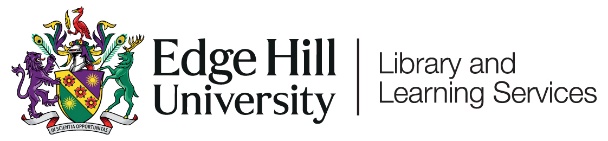 
Copying and Moving Panopto VideosIntroductionOnce a video has been uploaded to Panopto you may need to move it to another folder or Blackboard area. Copying a video into a different Blackboard areaIf you just want to quickly put a copy of a video in a different Blackboard area, please follow the instructions in the ‘Copying a Panopto Video into a New Blackboard Area’ video (1:11 minutes).Copying and moving a videoFor more detailed information about copying videos, or moving a video out of one folder and into another, please see Panopto’s ‘How to Copy and Move Videos’ page.PermissionsPermissions (i.e. who can view or edit) on videos will be inherited from the course/module/folder that the video sits in.  For example, if you move the video from an area that doesn’t allow viewers to an area that does, then the video will be able to be seen by all viewers in the new course/module/folder area.